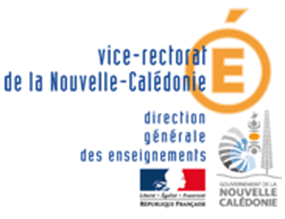 Référence : 	PAI en vigueur dans les établissements scolaires en Nouvelle-Calédonie Circulaire n° 99 .181 du 10/11 Nov.99, reprise et précisée dans la circulaire du 9 septembre 2003.Nom et prénom(s) de l’étudiant(e) : Date de naissance :Responsables légaux si étudiant(e) mineur(e): Adresse :FICHE 3 : L’APTA EN ETUDES SUPERIEURES.Bilan des aides apportées au lycée :Aménagements n’ayant pas atteint les objectifs escomptés :Aménagements profitables à l’étudiant(e)  : Entrée en études supérieures :Liaison lycée-supérieur (à remplir par l’enseignant du lycée en lien avec un enseignant de l’enseignement supérieur)Adaptations et aménagements à mettre en place en fonction des besoins de l’étudiant (document à contextualiser en fonction du diplôme préparé).(Les aménagements et adaptations mis en œuvre en cours d’année doivent être cohérents et compatibles avec les dispositions des articles D. 351-27 à D. 351-32 du code de l’éducation relatives aux aménagements des examens ou concours de l’enseignement scolaire et les dispositions du décret n° 2005-1617 du 21 décembre 2005 relatives aux aménagements des examens ou concours de l’enseignement supérieur.)L’ensemble des items n’est pas à renseigner. Seuls les items indispensables à l’étudiant sont à cocher.Recommandations générales:1re année2e année  Proposer des supports écrits aérés et agrandis (par exemple ARIAL14)Limiter la copie (synthèse du cours photocopié)Mettre en place un tutorat (prise de notes, etc.)Aider à la mise en place de méthodes de travail, ne pas hésiter à avoir recours à des systèmes d’organisation répétitifs, utiliser des repères visuels de couleur par exempleFaciliter l’apprentissage des règles en proposant à l’étudiant des moyens mnémotechniquesUtiliser l’espace numérique de travail (cahier de texte individuel, de groupe, de la classe)Prendre en compte les contraintes associées (fatigue, lenteur, etc.)Autoriser l’utilisation d’une calculatrice simple (permettant les quatre opérations) dans toutes les disciplinesUtilisation de l’informatique :Permettre l’utilisation de l’ordinateur et de la tablettePermettre l’utilisation d’une clef USBPermettre l’utilisation de logiciel ou d’application spécifiqueChamps disciplinaires :1re année1re année2e année  2e année  Proposer l’utilisation de supports numériquesFavoriser, dans le choix des ouvrages, les livres ayant une version audioÉvaluer plutôt à l’oralProposer des supports visuels (dessins, croquis, gestes, vidéos) pour faciliter la compréhensionGrouper les mots par similitude orthographique/phonologique, faire des listesUtiliser les supports chronologiquesDéfinir systématiquement le vocabulaire utilisé (vérifier la compréhension des termes les plus élémentaires)Surligner les mots-clés ou nouveauxAgrandir les documents, mettre des couleursUtiliser la schématisation en situation problèmeUtiliser la schématisation en situation problèmeProposer à l’élève des fiches outils (tables, définitions, théorèmes, etc.)Proposer à l’élève des fiches outils (tables, définitions, théorèmes, etc.)Lorsque c’est interdit, autoriser l’utilisation d’une calculatrice simple (permettant les quatre opérations)Lorsque c’est interdit, autoriser l’utilisation d’une calculatrice simple (permettant les quatre opérations)Proposer l’utilisation de logiciels adaptés en géométrieProposer l’utilisation de logiciels adaptés en géométrieÉvaluations :1re année2e année  Ne pas pénaliser les erreurs (orthographe grammaticale, d’usage) et le soin dans les travaux écritsAccorder un temps majoréDiminuer le nombre d’exercices, de questions le cas échéant, lorsque la mise en place du temps majoré n’apparaît pas possible ou souhaitablePrivilégier les évaluations sur le mode oralNe pas pénaliser le manque de participation à l’oral (ou les difficultés)Aider à la mise en place de méthode de travail (apprendre à s’organiser, accompagnement personnalisé)Adaptations dans le cadre des champs professionnels :1re année2e année  Autres aménagements et adaptations :1re année2e année  1ère année d’études supérieures.Validation des adaptations et aménagements proposés.1ère année d’études supérieures.Validation des adaptations et aménagements proposés.1ère année d’études supérieures.Validation des adaptations et aménagements proposés.1ère année d’études supérieures.Validation des adaptations et aménagements proposés.1ère année d’études supérieures.Validation des adaptations et aménagements proposés.Date :Visa de l’étudiant(e) :Visa des parents         si étudiant(e) mineur(e) :Visa des parents         si étudiant(e) mineur(e) :Signature et tampon du chef d’établissement :Bilan des aides apportées:Bilan des aides apportées:Bilan des aides apportées:Bilan des aides apportées:Bilan des aides apportées:Aménagements n’ayant pas atteint les objectifs escomptés :Aménagements n’ayant pas atteint les objectifs escomptés :Aménagements n’ayant pas atteint les objectifs escomptés :Aménagements profitables à l’élève :Aménagements profitables à l’élève :2ème année d’études supérieures.Validation des adaptations et aménagements proposés.2ème année d’études supérieures.Validation des adaptations et aménagements proposés.2ème année d’études supérieures.Validation des adaptations et aménagements proposés.2ème année d’études supérieures.Validation des adaptations et aménagements proposés.2ème année d’études supérieures.Validation des adaptations et aménagements proposés.Date :Visa de l’étudiant(e) :Visa des parents         si étudiant(e) mineur(e) :Visa des parents         si étudiant(e) mineur(e) :Signature et tampon du chef d’établissement :Bilan des aides apportées:Bilan des aides apportées:Bilan des aides apportées:Bilan des aides apportées:Bilan des aides apportées:Aménagements n’ayant pas atteint les objectifs escomptés :Aménagements n’ayant pas atteint les objectifs escomptés :Aménagements n’ayant pas atteint les objectifs escomptés :Aménagements profitables à l’élève :Aménagements profitables à l’élève :